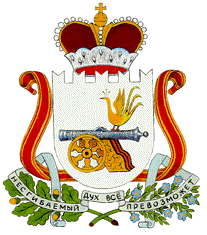  АДМИНИСТРАЦИЯ МУНИЦИПАЛЬНОГО ОБРАЗОВАНИЯ«МОНАСТЫРЩИНСКИЙ РАЙОН» СМОЛЕНСКОЙ ОБЛАСТИП О С Т А Н О В Л Е Н И Е От 11.04.2022                    №  0143Об утверждении актуализированной схемы теплоснабжения Барсуковского сельского поселения Монастырщинского района Смоленской области на 2023 годВ соответствии с Федеральным законом от 27.07.2010 № 190-ФЗ «О теплоснабжении», Федеральным законом от 06.10.2003 № 131-ФЗ «Об общих принципах организации местного самоуправления в Российской Федерации», требованиями к порядку разработки и утверждения схем теплоснабжения, утвержденными постановлением Правительства Российской Федерации от 22.02.2012 № 154 «О требованиях к схемам теплоснабжения, порядку их разработки и утверждения», руководствуясь Уставом муниципального образования «Монастырщинский район» Смоленской областиАдминистрация муниципального образования «Монастырщинский район» Смоленской области п о с т а н о в л я е т:1. Утвердить актуализированную схему теплоснабжения Барсуковского сельского поселения Монастырщинского района Смоленской области на 2023 год согласно приложению.2. Настоящее постановление вступает в силу с момента его подписания и подлежит размещению на официальном сайте Администрации муниципального образования «Монастырщинский район» Смоленской области (Е.М. Тищенкова).3. Контроль за исполнением настоящего постановления возложить на заместителя Главы муниципального образования «Монастырщинский район» Смоленской области А.А. Горелова.УТВЕРЖДЕНАпостановлением Администрации муниципального образования «Монастырщинский район» Смоленской областиот ________________ № ______Актуализированная схема теплоснабжения Барсуковского сельского поселения Монастырщинского района Смоленской области на 2023 годСХЕМА ТЕПЛОСНАБЖЕНИЯБарсуковского сельского поселения Монастырщинского района Смоленской областиОснованием для разработки схемы теплоснабжения Барсуковского сельского поселения Монастырщинского района Смоленской области является: Федеральный закон от 27.07.2010 № 190-ФЗ «О теплоснабжении», постановление Правительства РФ от 22 февраля 2012 № 154 «О требованиях к схемам теплоснабжения, порядку их разработки и утверждения».1.Общие положения.Схема теплоснабжения - документ, содержащий материалы по обоснованию эффективного и безопасного функционирования системы теплоснабжения, ее развития с учетом правового регулирования в области энергосбережения и повышения энергетической эффективности.Теплоснабжающая организация определяется схемой теплоснабжения.Мероприятия по развитию системы теплоснабжения, предусмотренные настоящей схемой, включаются в инвестиционную программу теплоснабжающей организации и, как следствие, могут быть включены в соответствующий тариф организации коммунального комплекса.2. Основные цели и задачи схемы теплоснабженияСхема теплоснабжения Барсуковского сельского поселения Монастырщинского района Смоленской области позволит:1. Определить возможность подключения к сетям теплоснабжения объекта капитального строительства и организации, обязанной при наличии технической возможности произвести такое подключение;2. Выявить дефицит тепловой мощности и формирование вариантов развития системы теплоснабжения для ликвидации данного дефицита;3. Повысить надежность работы систем теплоснабжения в соответствии с нормативными требованиями;4. Минимизировать затраты на теплоснабжение в расчете на каждого потребителя в долгосрочной перспективе;5. Обеспечить жителей п. Турковского торфопредприятия Барсуковского сельского поселения Монастырщинского района Смоленской области тепловой энергией.3. Сведения о котельных Барсуковского сельского поселения3.1. Барсуковское сельское поселение Монастырщинского района Смоленской области входит в состав муниципального образования «Монастырщинский район» Смоленской области.Площадь поселения на 01.01.2022 г. составляет 14 588 га.Численность населения - 593 человека, в состав Барсуковского сельского поселения Монастырщинского района Смоленской области входит 19 населенных пунктов.3.2.	Теплоснабжение в Барсуковском сельском поселении Монастырщинского района Смоленской области осуществляется:- в частных домах от печей и котлов на твердом топливе;- в многоквартирных домах, подключенных к системе отопления - от котельной, работающей на твердом топливе (угле).Общая протяженность тепловых сетей составляет 868 погонных метров, в том числе диаметром 57 мм – 258 м, диаметром 108 мм – 610 м. Прокладка трубопровода одного вида – подземная.Баланс тепловой энергии на котельных, расположенных на территории Барсуковского сельского поселения Монастырщинского района Смоленской области на 2023 годИ.о. Главы муниципального образования «Монастырщинский район»Смоленской области                                                                                   А.А. ГореловНаименование юридического лица, в собственности/аренде у которого находится источникНаименование источника тепловой энергииПолезный отпуск тепловой энергии потребителям, ГкалНормативные  технологические потери в тепловых сетях теплоснабжающей организации, ГкалОтпуск тепловой энергии в сеть, ГкалРасход тепловой энергии на собственные нужды, ГкалВыработка тепловой энергии, ГкалМУП «Источник» Барсуковского сельского поселения Монастырщинского района Смоленской областиКотельная п. Турковского торфопредприятия Монастырщинского района Смоленской области11443411485731558ВСЕГО11443411485731558